卓资县社区招聘工作疫情防控须知一、考生应提前做好各项防疫准备1.报名人员报名时需出示“通信行程卡”，报名前和考试前不要去国（境）外和疫情中高风险地区，以及人员密集场所等。鉴于近期疫情防控形势严峻，建议在当地应接尽接新冠病毒疫苗。2.凡从涉疫城市（地区）来我县人员，报名时要提供48小时核酸检测阴性证明。二、考生应服从现场疫情防控管理考前，考生应凭准考证、身份证、48小时核酸检测阴性证明、健康码和行程卡，从规定通道，经相关检测后进入考点。服从相应的防疫处置。考后应及时离开考场。在考点时应在设定区域内活动。（一）按实际参加考试日计算，考前28天内入境人员和考前21天来自国内中高风险地区人员不得参加考试。（二）所有考生进入考点必须满足以下条件：有48小时核酸检测阴性证明、“健康码”绿码、“行程卡”绿码且到访地右上角无号标记以及现场测温37.3℃以下（允许间隔2-3分钟再测一次）。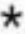 （三）考生考试期间出现相关症状或发现有与疫情相关情况的处置。考试时出现咳嗽等相关症状或发现有与疫情相关的可疑情况，经调查无流行病学史的受控转移至备用隔离考场考试，有流行病学史或不能坚持考试的受控转送定点医疗机构排查。（四）考生应自备一次性医用外科口罩。在考点门口入场时，要提前戴好口罩，打开手机“健康码”、“行程卡”，并主动出示“健康码”、“行程卡”、“身份证”、“准考证”、48小时核酸检测阴性证明等。（五）考生需全程戴好口罩，除在需人脸识别身份验证时，应摘口罩配合（保持安全距离）。（六）在备用隔离考场考试的考生，应在考试结束后12小时内，到定点医院排查。（七）受疫情影响，考点学校禁止外来车辆入内的，请考生尽量选择车辆送接或公共交通出行；考虑到入场防疫检测需要一定时间，请确保至少考前1个小时时间以上到达考点、考前30分钟之前到达考场教室门口，逾期耽误考试时间或不能入场的，自负责任。                    （八）除上述要求外，请考生持续关注考前的疫情防控形势并遵从疫情防控具体要求。注：流行病学史，是指在规定受控的时限内，有国（境）外和中高风险地区旅居史，以及“密接史”。规定受控的时限，包括集中隔离、居家观察、社区监测（限定活动场所）的时间，届时具体天数要求，按政府防疫管理部门的规定执行。